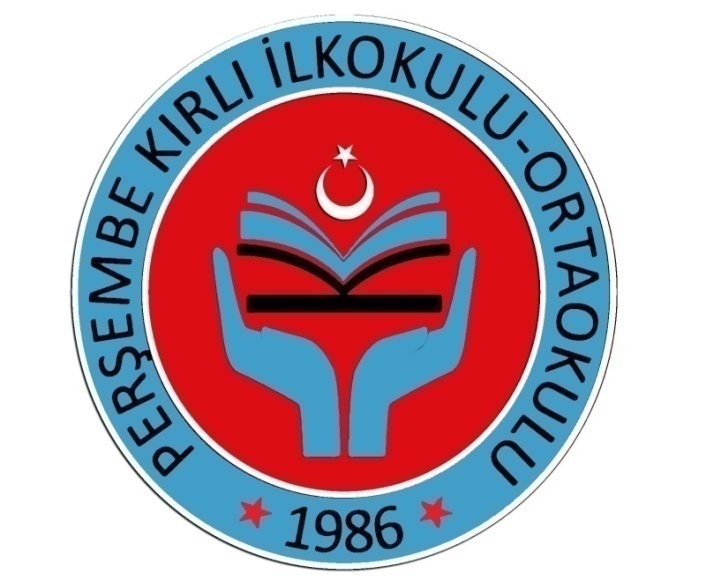 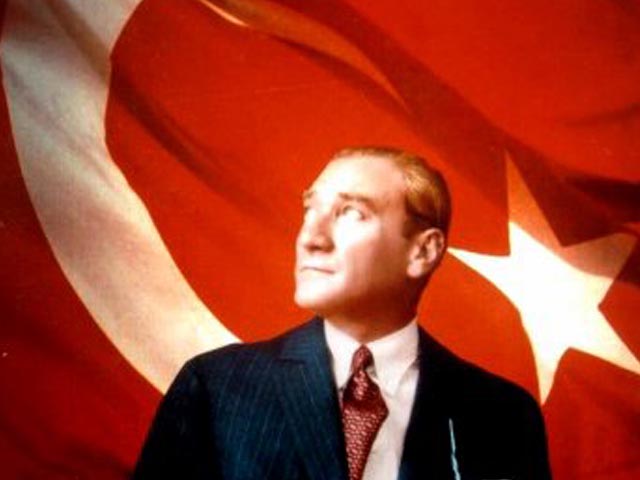 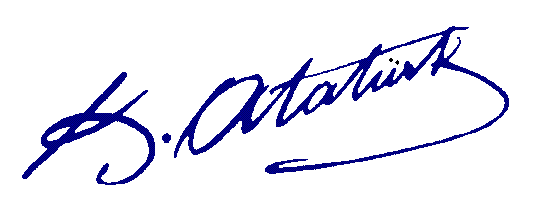 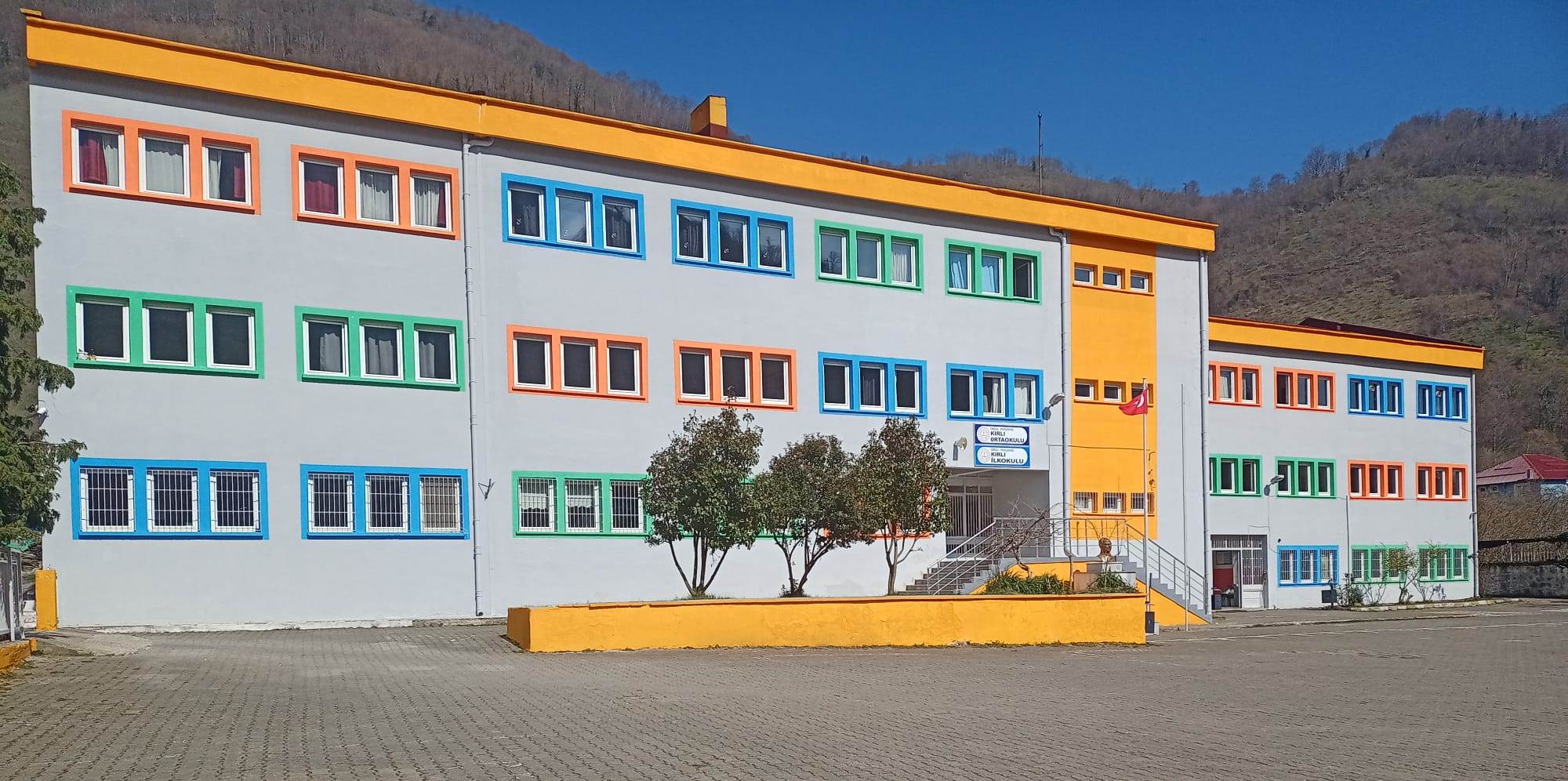 BİNA DURUMUÖĞRENCİ DURUMUEĞİTİM ÖĞRETİM SINIFI PERSONEL DURUMUYARDIMCI HİZMETLER PERSONEL DURUMUOKUL ÖĞRETMEN NORM KADRO ve MEVCUT DURUMUPROJELERİN DURUMULİSANSLI ÖĞRENCİLERKIRLI İLK-ORTAOKULUKIRLI İLK-ORTAOKULUKURUM TÜRÜİlkokul-OrtaokulKURUM KODU739426-739406KURUM STATÜSÜKamuKURUMDA ÇALIŞAN PERSONEL SAYISIYönetici:3
Öğretmen:18
Hizmetli:2
Memur:-ÖĞRENCİ SAYISI143ÖĞRETİM ŞEKLİNormal eğitimOKULUN HİZMETE GİRİŞ TARİHİ1991-1992 Eğitim-Öğretim YılıKURUM TELEFONU/FAKSTEL: 0452 547 80 12KURUMUN WEB ADRESİhttp://www.kirliilkokulu.meb.k12.trhttp://www.kirliortaokulu.meb.k12.trMAIL ADRESİ739426@meb.k12.tr739406@meb.k12.tr KURUM ADRESİKırlı mahallesi/PERŞEMBEKURUM MÜDÜRÜZühtü YANIK
GSM: 0536 773 65 82S.NoBirimin adıToplam1İdare odaları32Dershaneler103Öğretmenler Odası14Memur odası05Okul aile birliği odası-6Beden eğitimi öğretmeni odası-7Teknoloji odası-8Rehberlik ve psikolojik danışmanlık odası 19Müzik salonu-10Kütüphane111Çok amaçlı salon112Hizmetli odası113Atölyeler514   Depo, ambar, arşiv115   Kantin116   Tuvalet417   Isınma , aydınlatmaKömür18   Mülk- kiraMebSINIFIN ADIRESMİDURUMUKÜTÜPHANE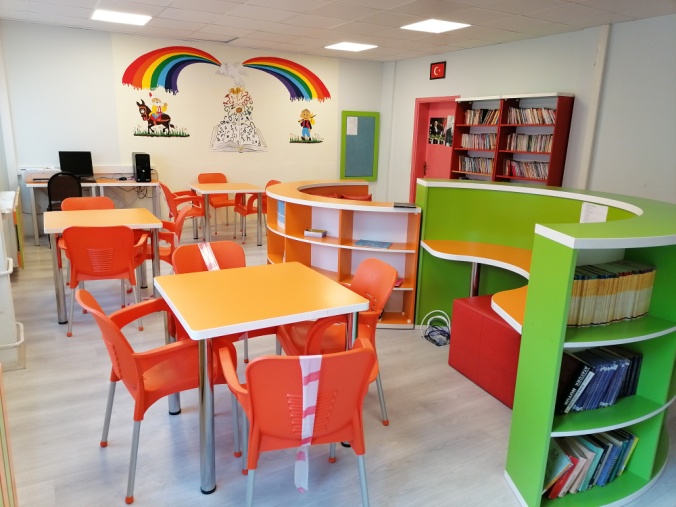 YAPILDIFEN LABORATUVARI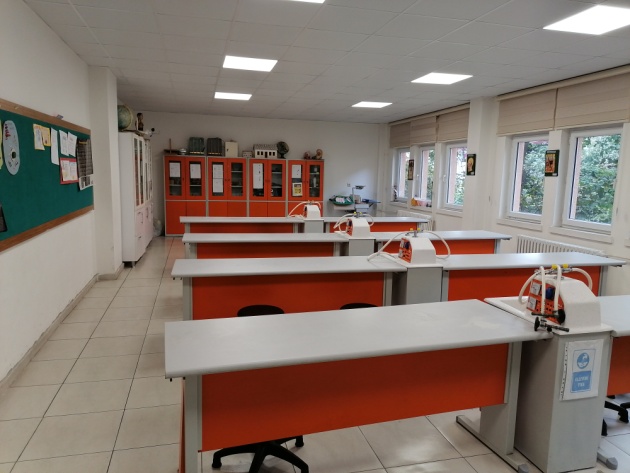 YAPILDIZEKA OYUNLARI SINIFI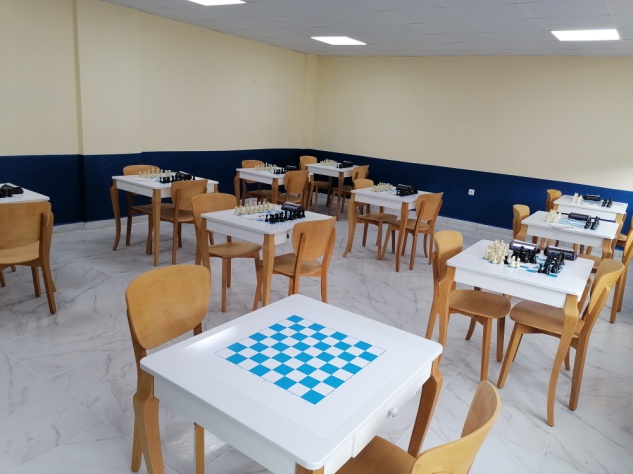 YAPILDISINIFIN ADIRESMİDURUMUTEKNOLOJİ TASARIM ATÖLYESİ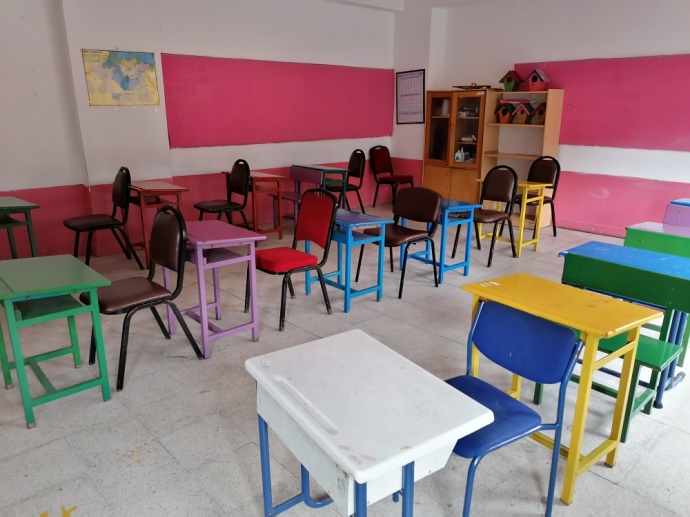 YAPILDIGÖRSEL SANATLAR ATÖLYESİ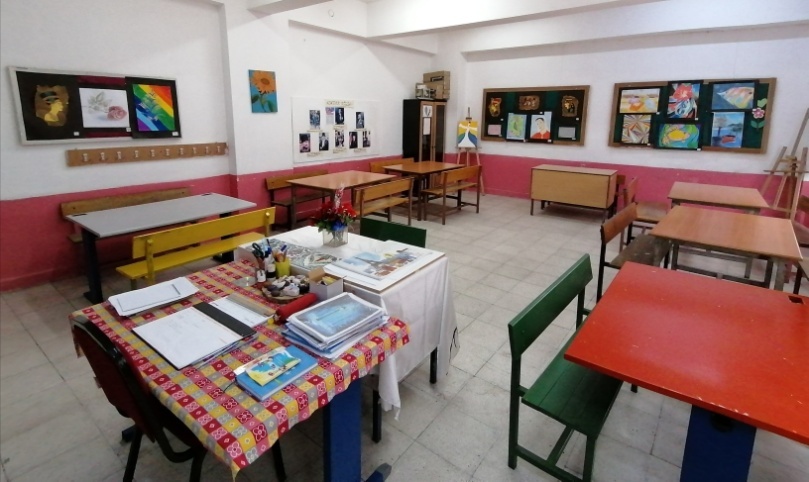 YAPILDIOKUMA KÖŞESİ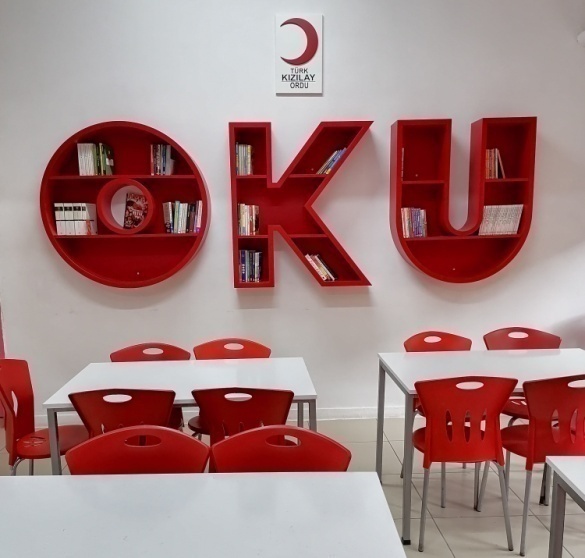 YAPILDISINIFIN ADIRESMİDURUMUANASINIFILAVABOSU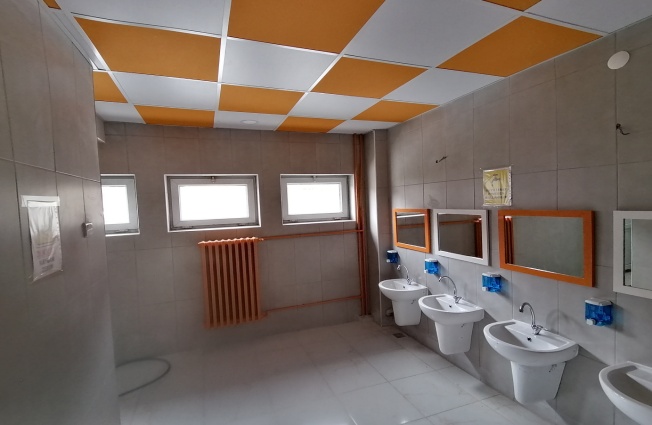 TADİLATYAPILDIMÜZİKSINIFI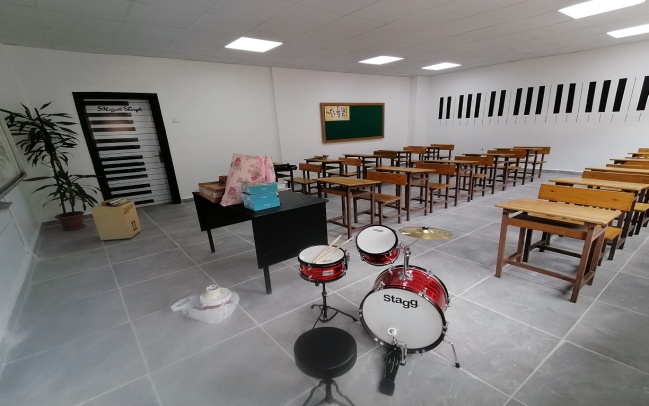 YAPIMYAPILDIMESCİT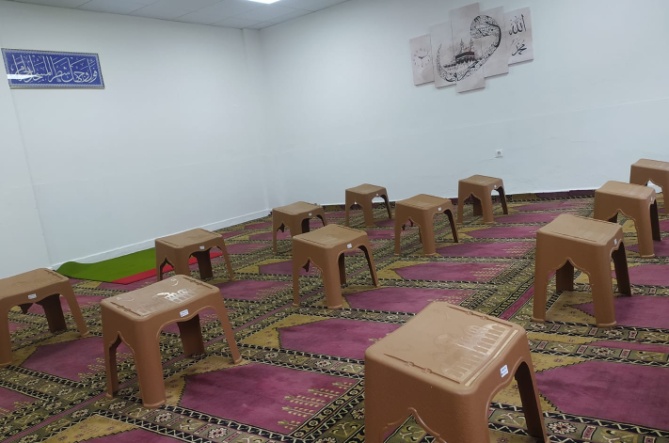 YAPIMYAPILDIKODLAMA ATÖLYESİ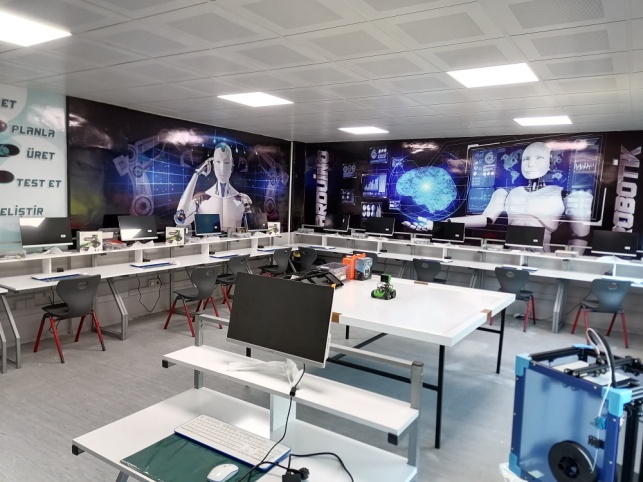 YAPIMYAPILDIOkul TürüDerslikŞubeSINIFERKEKKIZTOPLAMANASINIFIAnasınıfı1Anasınıfı13821İLKOKUL111. Sınıf13821İLKOKUL212. Sınıf7714İLKOKUL313. Sınıf6713İLKOKUL414. Sınıf9413ORTAOKUL515. Sınıf11516ORTAOKUL616. Sınıf6713ORTAOKUL717. Sınıf5523ORTAOKUL828. Sınıf121022İLKOKUL-ORTAOKULTOPLAMI1082611432021-2022 ÖĞRETİM YILI SONUNDA YERLEŞME ORANIÖzel Anadolu LisesiFen LisesiFen LisesiSosyal Bilimler LisesiSosyal Bilimler LisesiAnadolu İmam Hatip LisesiAnadolu İmam Hatip LisesiAnadolu İmam Hatip LisesiAnadolu İmam Hatip LisesiAnadolu LisesiAnadolu LisesiAnadolu LisesiAnadolu LisesiMesleki ve Teknik Anadolu LisesiMesleki ve Teknik Anadolu LisesiMesleki ve Teknik Anadolu LisesiMesleki ve Teknik Anadolu LisesiTOPLAMTOPLAMYerleşen Öğrenci SayısıYerleşen Öğrenci SayısıYerleşen Öğrenci Sayısı Yerleşen Öğrenci Sayısı Yerleşen Öğrenci Sayısı Sınavla Yerleşen Öğrenci Sayısı Sınavla Yerleşen Öğrenci Sayısı Sınavsız Yerleşen Öğrenci Sayısı Sınavsız Yerleşen Öğrenci Sayısı Sınavla Yerleşen Öğrenci Sayısı Sınavla Yerleşen Öğrenci Sayısı Sınavsız Yerleşen Öğrenci Sayısı Sınavsız Yerleşen Öğrenci Sayısı Sınavla Yerleşen Öğrenci Sayısı Sınavla Yerleşen Öğrenci Sayısı Sınavsız Yerleşen Öğrenci Sayısı Sınavsız Yerleşen Öğrenci SayısıToplam Yerleşen Öğrenci SayısıToplam Yerleşen Öğrenci SayısıToplam Yerleşeme-yen Öğrenci SayısıToplam Yerleşeme-yen Öğrenci Sayısı11111100664477007727270S.NoSınıfıKadro UnvanıNormuMevcutİhtiyaç1E.Ö.SMüdür11-2E.Ö.SMüdür Başyardımcısı---3E.Ö.SMüdür Yardımcısı22-4E.Ö.SKadrolu Öğretmen1818-5Ücretli Öğretmen00-TOPLAM2121-S.NoSınıfıKadro UnvanıKadroluÜcretliToplam1G.İ.HMemur---2Y.H.SHizmetli2-23Y.H.SKaloriferci---4Y.H.SBekçi---TOPLAM2-2Branş AdıNormMevcutToplamİhtiyaçFazlaÜcretliToplamBilişim Teknolojileri1001000Din Kült. ve Ahl.Bil.111001Fen ve Teknoloji1110001İngilizce2220002İlköğr. Matematik2220002Müzik1110001Rehber Öğretmen0000000Görsel Sanatlar/Resim1110001Türkçe2220002Beden Eğitimi1110001Sınıf Öğretmenliği4440004Sosyal Bilgiler1110001Zihin Eng. Sın.Öğr.0000000Okul Öncesi Öğrt1110001Teknoloji ve Tasarım1110001TOPLAM19191900018S.NoProjenin AdıBaşlama TarihiAçıklama1Comenıus (AB Projesi)-Başvuru Aşamasında2Bu Benim Eserim23 Eylül 201620 Proje İle Başvuruldu3Değerler Eğitimi16 Ekim 2016Devam Ediyor4TÜBİTAK 40062018/2019Yapıldı5eTwinning28 Eylül 2021Yapıldı6TÜBİTAK 2204-BŞubat 20222 Proje Başvurusu Yapıldı7TEKNOFESTŞubat 20224 Proje Başvurusu YapıldıS.NoSporcu BranşıSayıAçıklama1Hentbol      36KÜÇÜK ERKEKLER KATEGORİSİNDE OKUL HENTBOL TAKIMI BÖLGE BİRİNCİSİ OLDU234TOPLAM